Fact SheetLogitech® G513 Mechanical Gaming KeyboardPerformance evolved. 
Announcement Date: March 15, 2018	      	Shipping: April 2018Price: €179                    	                     	Available at: LogitechG.com Product DescriptionThe ideal keyboard for the gaming enthusiast, the Logitech® G513 Mechanical Gaming Keyboard is an evolution of the Logitech G413 Mechanical Gaming Keyboard, featuring advanced Logitech G LIGHTSYNC™ technology, an intelligent RGB solution that delivers dynamic experience with with custom animations and in-game integrations to perfectly match screen gameplay action.The Logitech G513 also features your choice of Romer-G Tactile or Romer-G Linear switches, as well as an award-winning, streamlined, brushed aluminum design, comfortable palm rest and USB passthrough port. The keyboard is available in Carbon (worldwide) and Silver (Romer -G Tactile only, limited markets). Key Features RGB with LIGHTSYNC Technology for Enhanced Gaming Experiences: Personalize lighting for each individual key, customize animations and experience in-game integrations from across approximately 16.8 million colors using RGB LIGHTSYNC and Logitech Gaming Software**.Multiple Switch Choice to Fit Personal Preference: Choose from Romer-G Linear or Romer-G Tactile switches to match your play preferences. The tactile version gives discernible actuation for gamers who prefer direct feedback, while the linear version lets you have a smooth keystroke. Quieter and 25 percent faster than standard mechanical key switches, Romer-G is the superior choice for gamers, as their custom design delivers sharper and brighter lighting, and provides more durability and reliability than competitive switch types.Long-Lasting Comfort: Built off of the award-winning design of the Logitech G413, the Logitech G513 is designed with an anodized and brushed aircraft-grade 5052 aluminum top case for a slim, premium design with rigid durability. The included palm rest is comprised of memory foam and leatherette for superior comfort, durability, longevity and to be easy to clean. The leatherette on the palm rest is also more environmentally friendly than other palm rests, waterproof, and resistant to abrasions, aging, alcohol and chemicals.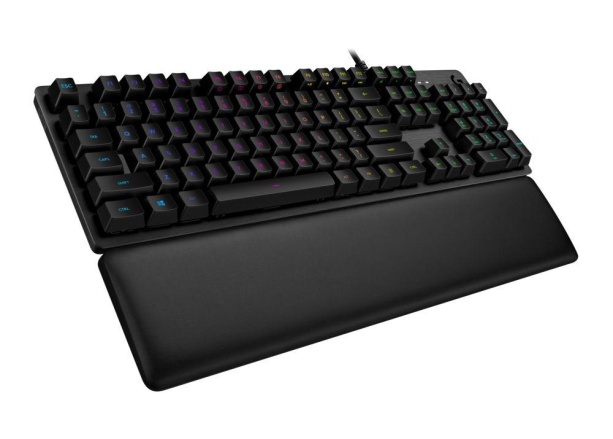 Integrated USB Passthrough Port: A dedicated USB cable connects the USB 2.0 passthrough port to its own input for 100 percent power throughout. Plug in a third party device or Logitech G mouse to charge up and challenge your adversaries, without missing a moment. System RequirementsWindows® 8 or later, Mac OS® X 10.10 or later, Chrome OS™*, Android™* 3.2 or later or iOS 10 or later(Optional) Internet access for Logitech Gaming Software**USB port for keyboardUSB port for USB passthroughTechnical SpecificationsRomer-G Switches (Tactile)Feedback Type: Discernable Durability: 70 million key pressesActuation Distance: 1.5mmActuation Force: 45gPeak Force: 55gTotal Travel Distance: 3.0mm Romer-G Switches (Linear)Feedback Type: Smooth Durability: 70 million key pressesActuation Distance: 1.5mmActuation Force: 45gPeak Force: 55gTotal Travel Distance: 3.2mmPhysical SpecificationsLength: 5.1” (132mm)Width: 17.5” (445mm)Height: 1.4” (34mm)Weight (w/o cable): 39.0oz (1105g)Cable Length: 6 ftWarranty2-year limited hardware warrantyPress ContactLeona DaňkováTAKTIQ COMMUNICATIONS s.r.o.+420 605 228 810leona.dankova@taktiq.com*Not supported via Logitech Gaming Software. **Advanced features require Logitech Gaming Software. Download at LogitechG.com/downloads.